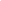 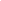 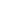 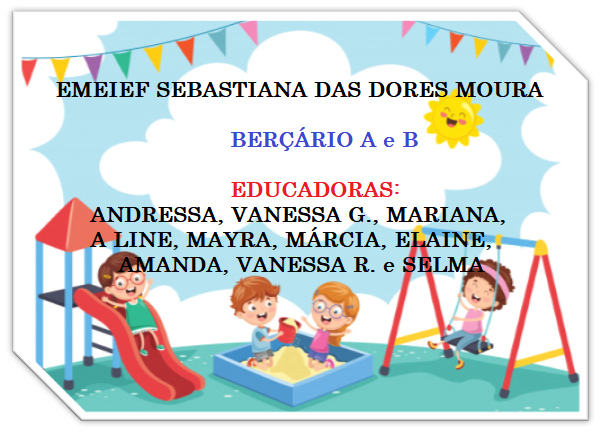 ATIVIDADES DE 05 a 16 DE JULHOASSISTA O VÍDEO QUE AS EDUCADORAS FIZERAM COM MUITO CARINHO PARA NOSSOS BEBÊS:BERÇÁRIO A - https://youtu.be/3HQHjnFjVssBERÇÁRIO B - https://youtu.be/gKUufuHDNgAATIVIDADE: GELATINA SURPRESAPARA FAZER ESTA ATIVIDADE VOCÊ VAI USAR UM POTE DE PLÁSTICO GRANDE, UM PACOTE DE GELATINA COM UMA COR FORTE E UM BRINQUEDO OU DOIS DE TAMANHO PEQUENO DA CRIANÇA.APÓS PREPARAR A GELATINA, VOCÊ VAI COLOCÁ-LA NO POTE GRANDE E ESCONDER OS BRINQUEDOS NO MEIO DA GELATINA, COLOCANDO ELA PARA GELAR. DEPOIS QUE ELA ESTIVER DURA, VOCÊ SENTA EM UM LOCAL ONDE POSSA SUJAR COM A CRIANÇA E DEIXA ELA À VONTADE PARA ENCONTRAR O(S) BRINQUEDO(S). DIGA À CRIANÇA O OBJETIVO DA BRINCADEIRA QUE É ENCONTRAR SEU BRINQUEDO QUE SE PERDEU EM MEIO A GELATINA, VERBALIZE AS CORES DO BRINQUEDO E DA GELATINA.IMPORTANTE QUE OS  FAMILIARES  SE ATENTEM ÀS REAÇÕES DO BEBÊ E REGISTREM ESSE MOMENTO ATRAVÉS DE FOTOS, VÍDEOS OU MENSAGENS E COMPARTILHEM VIA WHATSAPP PARA QUE POSSAMOS REGISTRAR  AS INTERAÇÕES.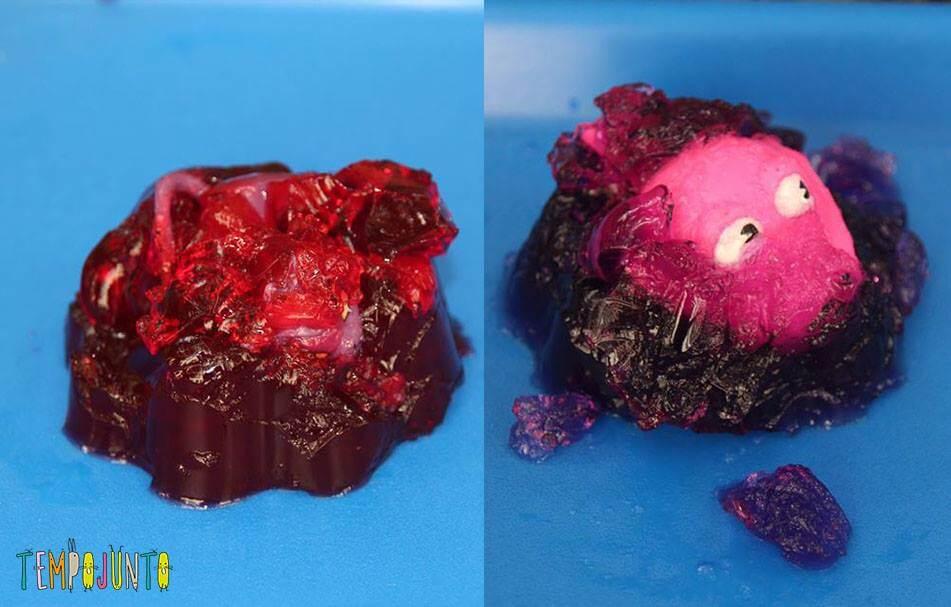 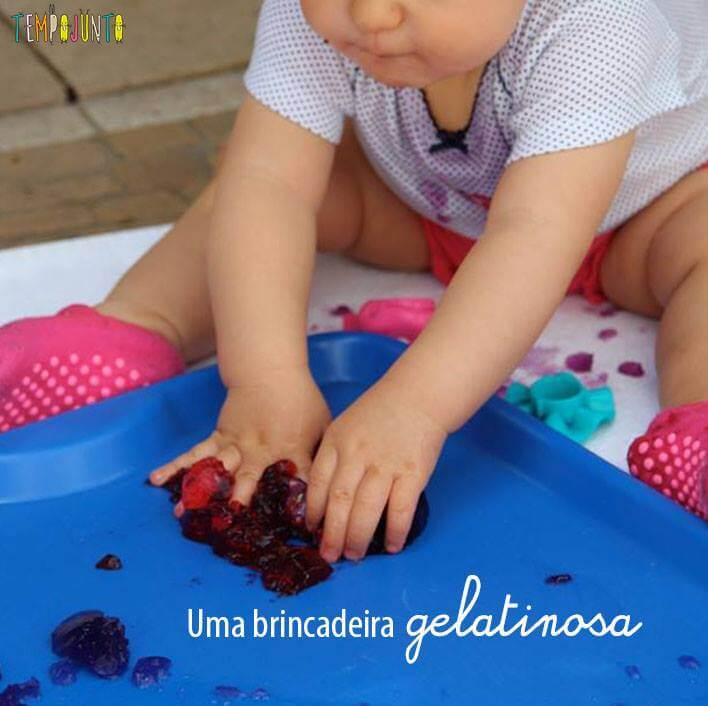 ATIVIDADE: ENCAIXANDO O PALITO NA GARRAFA.PARA ESTA ATIVIDADE VOCÊ VAI PRECISAR DE UMA GARRAFA PET GRANDE SEM TAMPA, E PALITOS DE SORVETE QUE VOCÊ PODE COMPRAR COLORIDO OU PINTAR COM CANETINHA COLORIDA OU TINTA GUACHE.O OBJETIVO DA ATIVIDADE É A CRIANÇA COLOCAR OS PALITOS DENTRO DA GARRAFA, VOCÊ PODE VERBALIZAR AS CORES DOS PALITOS PARA ELA.IMPORTANTE REGISTRAR ESSE MOMENTO ATRAVÉS DE FOTOS, VÍDEOS OU MENSAGENS E COMPARTILHEM VIA WHATSAPP.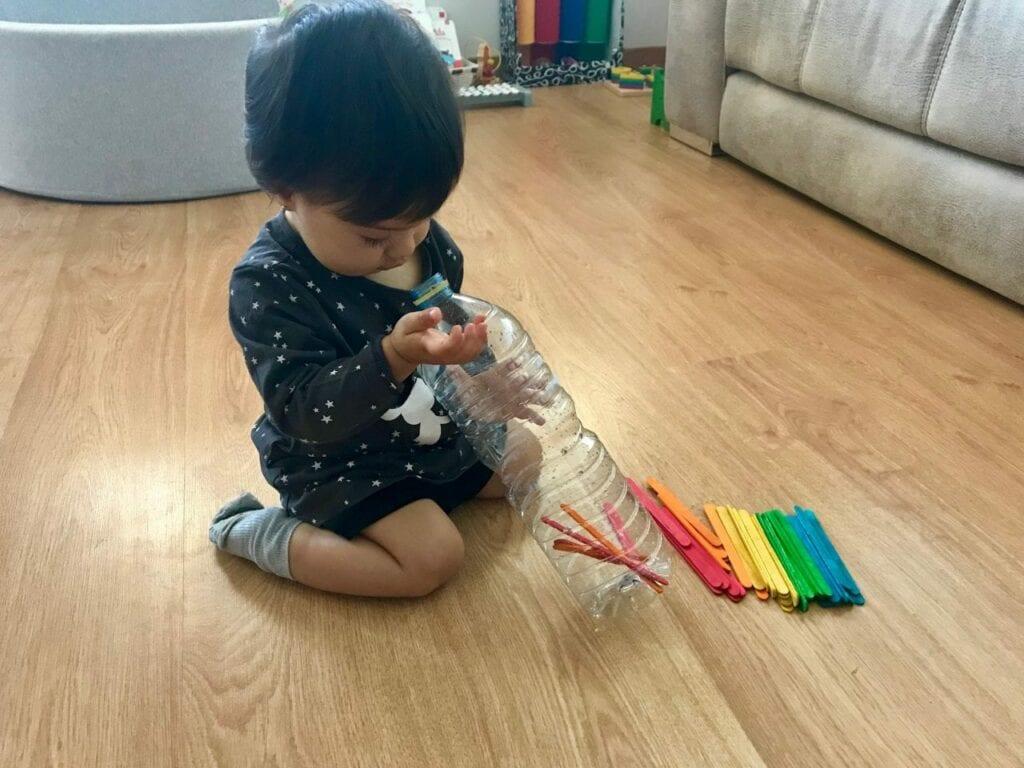 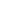 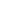 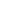 